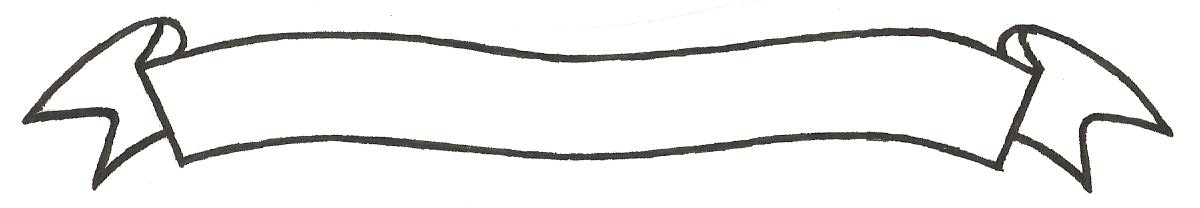 MERU UNIVERSITY OF SCIENCE AND TECHNOLOGYP.O. Box 972-60200 – Meru-Kenya. Tel: 020-2069349, 061-2309217. 064-30320 Cell phone: +254 712524293, +254 789151411 Fax: 064-30321Website: www.must.ac.ke  Email: info@must.ac.ke    University Examinations 2015/2016FIRST YEAR, FIRST SEMESTER EXAMINATION FOR THE DEGREE OF MASTER IN PUBLIC HEALTH AND MASTER OF SCIENCE HPM 5111: ADVANCED RESEARCH METHODOLOGY IN HEALTHDATE: NOVEMBER 2015                                                                                     TIME: 3 HOURSINSTRUCTIONS: Answer question one and any other three questionsQUESTION ONE (30 MARKS)Describe the various study designs							(8 Marks)Talk about institutional collaborations in research.					(6 Marks)Name three risks and three benefits derived from doing health research			(6 Marks)Discuss intellectual property rights in research.						(5 Marks)QUESTION TWO (10 MARKS)Discuss in details “Declaration of Helinski”.							(10 Marks)QUESTION THEE (10 MARKS)Discuss in details what you understand by “Analytic Study Designs”.			(10 Marks)QUESTION FOUR (10 MARKS)Describe various sampling techniques.							(10 Marks)QUESTION FIVE (10 MARKS)Explain what you understand by clinical trials. Give many examples.			(10 Marks)